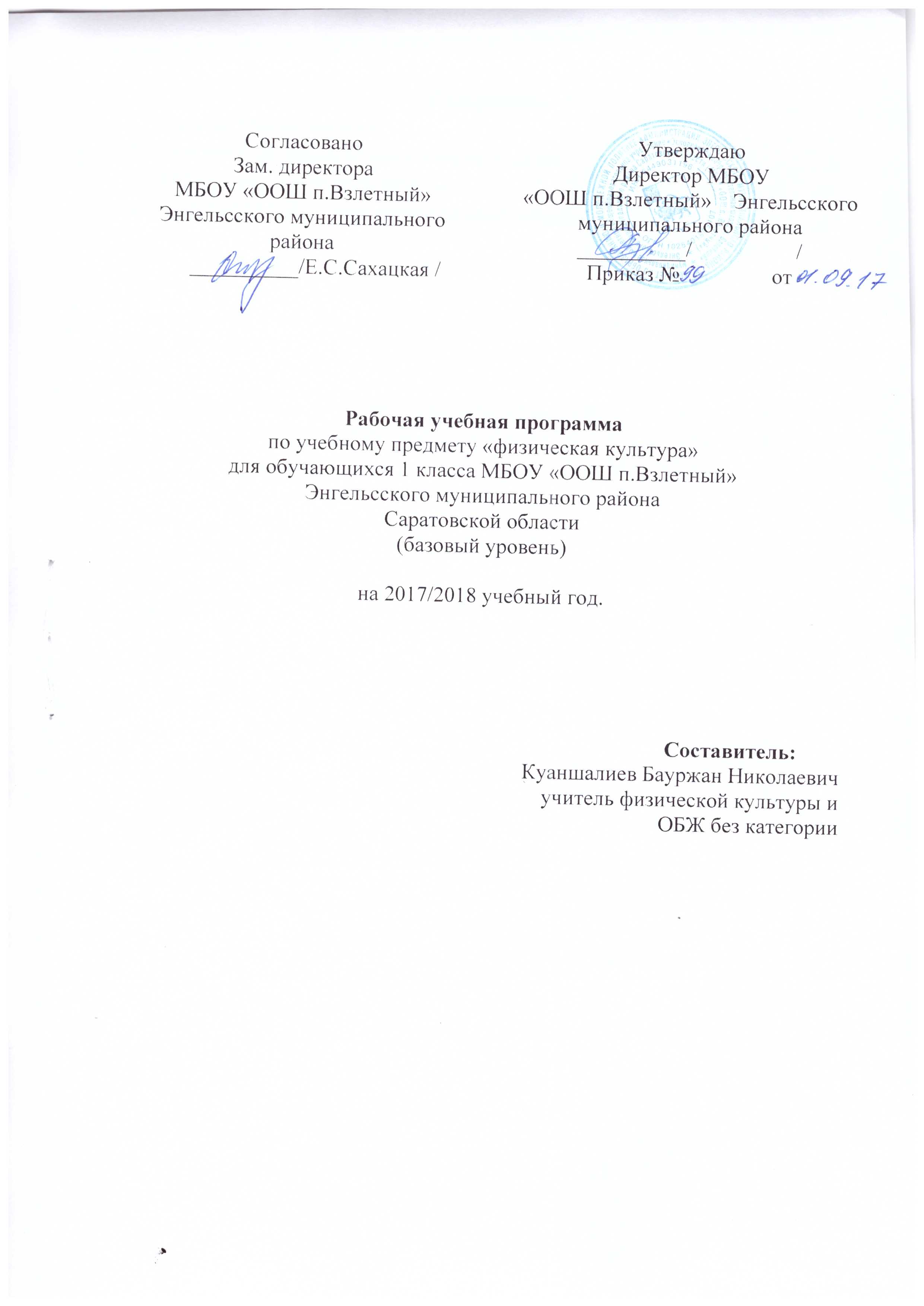 Содержание1.   Пояснительная записка …………………………........……………………..22.   Основное содержание тематического плана ………………………………63.   Календарно-тематический план …………………..………………………..74.   Информационно – методическое обеспечение …………………………...11ПОЯСНИТЕЛЬНАЯ ЗАПИСКАРабочая программа составлена на основе «Программы  Физическая культура 1-4 классы» Авторы Петрова Т.В., Копылов Ю.А., Полянская Н.В., Петров С.С. – Издательский центр «Вентана – Граф», 2013г. Программа входит в систему «Начальная школа XXI века».Рабочая программа является частью образовательной программы МОУ  « ООШ п. Взлетный» на 2016-2017 учебный год.Адаптирована учителем физической культуры Куаншалиевым Б. Н.Соответствует Федеральному компоненту государственных образовательных стандартов начального и общего образования   и  учебному плану школы. Данная программа предназначена для учащихся  1 класса  c количеством детей 9 обучающихся и рассчитан на один учебный год 3 часа в неделю.   Приоритеты предметного содержания в формировании УУДВиды универсальных учебных действийОсновное содержание тематического планаКалендарно- тематическое планированиеИнформационно-методическое обепечение1.Конструирование технологической карты урока в соответствии с требованиями ФГОС. Логинова И.М., Копотева Г.Л./ Управление начальной школой №12, 2011 г 2. Примерные программы основного общего образования. Физическая культура. – М.: Просвещение, 2010. – 64c3. Кузнецов В.С, Колодницкий Г.А. Физическая культура. Безопасность уроков, соревнований, походов.- Москва: «Издательство НЦ ЭНАС», 2003 Физическая культура. Научно-методический журнал.- Москва, 2004-2006.4. Правовая библиотека образования, 2005г. В.Ф. Балашов.5. Новые технологии физического воспитания школьников, М.АРКТИ- школьное образование, 2007 г.6. Оценка физического развития и состояния здоровья детей и подростков. М,- ТЦ сфера. Программы общеобразовательных учреждений. –Москва: «Просвящение», 2010.Смысловые акценты УУД Физическая культура Личностные Смыслообразование, нравственно-этическая ориентация Регулятивные Целеполагание, планирование, прогнозирование, контроль, коррекция, оценка, алгоритмизация действий Коммуникативные Взаимодействие, ориентация на партнёра, сотрудничество и кооперацию Личностные действия Регулятивные действия Коммуникативные действия Смыслообразование Формирование ценностных ориентиров и смыслов учебной деятельности на основе: - развития познавательных интересов, учебных мотивов; - формирования мотивов достижения и социального признания; - мотива, реализующего потребность в социально значимой и социально оцениваемой деятельности. Ученик должен задаваться вопросом: какое значение и какой смысл имеет для меня учение? – и уметь на него отвечать. - Целеполагание-как постановка учебной задачи на основе того, что уже известно и усвоено учащимися, и того, что ещё неизвестно. - планирование – определение последовательности промежуточных целей с учётом конечного результата; составление плана и последовательности действий; - прогнозирование – предвосхищение результата и уровня усвоения знаний, его временных характеристик; - контроль в форме сличения способа действия и его результата с заданным эталоном с целью обнаружения отклонений и- планирование учебного сотрудничества с учителем и сверстниками – определение цели, функций участников, способов взаимодействия; - постановка вопросов – инициативное сотрудничество в поиске и сборе информации; - разрешение конфликтов – выявление, идентификация проблемы, поиск и оценка альтернативных способов разрешения конфликта, принятие решения и его реализация; - управление поведением партнёра – контроль, коррекция, оценка его действий; - умение с достаточной полнотой и точностью выражать свои мысли в соответствии с задачами и условиями коммуникации; владение монологической и диалогической формами речи в соответствии с грамматическими и синтаксическими нормами родного языка№СодержаниеФормы организацииВид деятельности1Легкая атлетикаЭкскурсии, деловая игра, практикумы, уроки контроля. лекцииУстный опрос, зачет2Гимнастика Деловая игра, практикумы, уроки контроля, лекцииЗачет3Лыжная подготовка Лекции,  уроки контроля, презентацииЗачет4Подвижные игрыУроки контроля, презентацииЗачет5Подвижные игры с элементами игрЛекции,  уроки контроля, презентацииЗачет6Кроссовая подготовкаЭкскурсии, конференции, деловая игра, практикумы, уроки контроля, лекцииЗачет7Легкая атлетикаЛекции,  уроки контроля, презентацииЗачет№Название раздела, темы урокаКол-во часовДата проведения Дата проведения №Название раздела, темы урокаКол-во часовпо планупо факту1Техника безопасности во время занятий физической культурой. Строевые упражнения. 14.092ОРУ. Ходьба. Обычный бег. Бег с ускорением (30м) ТЕОРИЯ Беседа о значении занятий физизическими упражнениями 16.093Подготовка к бегу на длинные дистанции. Игры. 18.094Бег 500м ОРУ без предметов. 111.095обучение технике прыжка в длину с места. Подвижные игры 113.096закрепление техники прыжка с места. Эстафеты 115.097совершенствование техники прыжка с места. ТЕОРИЯ .Зарядка –утренняя гигиеническая гимнастика 118.098Учет техники прыжка с места. Эстафеты. 120.099Бег 1000 метров 122.0910Обучение техники метания мяча на дальность. 125.0911Закрепление техники метания мяча на дальность. Игры. 127.0912Учет техники метания мяча на дальность. Подтягивание на перекладине. 129.0913Обучение технике бега. Игра «Прыгающие воробушки» 12.1014Закрепление техники бега. Бег 30 метров (контроль) Эстафеты. 14.1015Бет бега на выносливость. Подвижные игры. 16.1016Техника безопасности на уроках гимнастики. Роль акробатических упражнений для физического развития. 19.1017Перекаты в группировке с последующей опорой руками за головой. 111.1018Ритмическая гимнастика. Кувырок вперед из упора присев. Стойка на лопатках с поддержкой. 113.1019Обучение технике кувырка в сторону, вперёд. 116.1020Ритмическая гимнастика. Теория выполняем физкультминутки. 118.1021Ритмическая гимнастика. Лазание по гимнастической стенке. Эстафеты 120.1022Танцевальные шаги. Стойка на лопатках с помощью страховки. 123.1023ОРУ с гимнастической палкой под музыку. Лазание по наклонной скамейке. 125.1024 Мост» со страховкой. Кувырок вперед, назад. 127.1025ОРУ с гимнастической палкой. Упражнение в равновесии. 130.1026Перелазание через препятствия. «Мост» со страховкой. 16.1127ОРУ с гимнастической палкой. Эстафеты по наклонной скамейке. 18.1128ОРУ со скакалкой. «Мост», оценить кувырок назад. Подтягивание в висе. 110.1129ОРУ со скакалкой. Упражнения в висе на гимнастической стенке. 113.1130ОРУ со скакалкой. Упражнения для укрепления мышц живота и плечевого пояса 115.1131ОРУ со скакалкой. Теория- одежда для занятий физическими упражнениями. 117.1132Ритмическая гимнастика для развития координации и гибкости. 120.1133Ритмическая гимнастика для развития координации и гибкости. 122.1134ТБ на уроках лыжной подготовки. Передвижение ступающим шагом 124.1135Обучение технике ступающего и скользящего шага без палок и с палками. 127.1136Обучение технике повороты переступанием. Подвижная игра «Снежки» 129.1137Обучение технике подъема и спуска под уклон. 11.1238Обучение технике передвижение ступающим шагом, длительное скольжение на одной лыже. 14.1239Передвижение под пологий уклон скользящим шагом без палок. 16.1240Передвижение скользящим шагом без палок-30 м. 18.1241Передвижение скользящим шагом с палками до 500 м в умеренном темпе. Теория-Закаливание 111.1242Спуск в основной стойке. Прохождение дистанции 1 км скользящим шагом с палками. 113.1243Передвижение ступающим шагом в шеренге. 115.1244Ступающий шаг. Передвижение ступающим шагом 30 м и скользящим шагом без палок. 118.1245Передвижение по кругу, чередуя ступаю-щий и скользящий шаг без палок. 120.1246Передвижение ступающим шагом с широкими размахиваниями руками. 122.1247Передвижение под пологий уклон скользящим шагом без палок. 125.1248Передвижение скользящим шагом без палок - 30 м.Теория-что делать если ты плохо себя чувствуешь. 127.1249Скользящий шаг с палками на отрезке до 100 м Спуски и подъемы, прохождение дистанции 1 км скользящим шагом с палками. 129.1250Ознакомление с попеременным двухшажным ходом. 115.0151Передвижение скользящим шагом дистанции 1 км на время. 117.0152Техника безопасности на уроках подвижных игр. 119.0153Закрепление техники игры. 122.0154Совершенствование техники игры 124.0155Ловля и передача мяча на месте и в движении по кругу. Эстафеты. 126.0156Броски снизу в кольцо двумя руками снизу. 129.0157Совершенствование бросков снизу в кольцо двумя руками снизу. 131.0158Ловля и передача мяча на месте и в движении по кругу. Эстафеты с мячом. 12.0259Ловля и передача мяча на месте и в движении по кругу. Теория-играем. 15.0260Обучение технике выполнения упражнений с мячом в баскетболе. 17.0261Техника безопасности во время занятий играми. 19.0262Ведение мяча на месте и в движении. Эстафеты с мячом 119.0263Ведение мяча с изменением направления. 121.0264Ведение мяча с изменением направления. Теория-тело человека. 123.0265Ловля и передача мяча на месте и в движении. 126.0266Ловля и передача мяча на месте и в движении в тройках, по кругу. 128.0267Бросок мяча снизу на месте в щит. Учебная игра в «мини-баскетбол» 12.0368Верхняя и нижняя передачи мяча над собой 15.0369Верхняя и нижняя передачи мяча в парах 17.0370Нижняя прямая подача мяча в кругу 19.0371Верхняя и нижняя передачи мяча в кругу 112.0372Учебная игра в «Пионербол» 114.0373Верхняя и нижняя передачи мяча в кругу 116.0374Учебная игра в «Пионербол» Теория-Мышцы человека. 119.0375Учебная игра в «Пионербол» 121.0376Равномерный бег 3 минуты. Чередование ходьбы, бега (бег 50 м, ходьба 100 м). 123.037778Равномерный бег 3 минуты. Чередование ходьбы, бега (бег 50 м, ходьба 100 м).Теория –двигательные качества человека. 226.0379Равномерный бег 4 минуты. Чередование ходьбы, бега (бег 50 м, ходьба 100 м). 14.0480Равномерный бег 4 минуты. Чередование ходьбы, бега (бег 50 м, ходьба 100 м). 16.0481Равномерный бег 6 минут. Чередование ходьбы, бега (бег 50 м, ходьба 100 м). 19.0482Равномерный бег 6 минут. Чередование ходьбы, бега (бег 50 м, ходьба 100 м) 111.0483Равномерный бег 7 минут. Чередование ходьбы, бега (бег 60 м, ходьба 100 м). 113.048485Равномерный бег 7 минут. Чередование ходьбы, бега (бег 60 м, ходьба 100 м). Теория-развиваем выносливость. 216.0486Равномерный бег 8 минут. Чередование ходьбы, бега (бег 50 м, ходьба 100 м). 118.0487Равномерный бег 8 минут. Чередование ходьбы, бега (бег 50 м, ходьба 100 м). 120.0488ОРУ в движении. Ходьба и бег. Прыжки через скакалку. 123.0489Различные виды ходьбы. Бег с изменением направления, ритма, темпа. Бег 30м 125.0490ОРУ Прыжки в длину с места. Эстафеты. 127.0491ОРУ Прыжки в длину с разбега, с отталкиваем одной ногой и приземлением на 2 ноги. 130.0492Метание малого мяча в цель с 3-4м. Эстафеты. 12.0593Метание мяча на дальность. Игры 14.0594ОРУ в движении. Бег 30 м (учёт) Подвижные игры 17.0595ОРУ Бег по пересечённой местности 111.0596ОРУ в движении Медленный бег до 5 мин Эстафеты. 114.0597Бег 1000 м без учета времени. Игры. 116.0598Подвижные игры. Соревнования. 18.0599Подвижные игры. Соревнования. 121.05Всего 90 часов